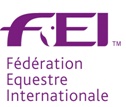 EVENTINGFEI Course for EVENTING Judges, Technical Delegates & Course Designers Level 2EVENTINGFEI Course for EVENTING Judges, Technical Delegates & Course Designers Level 2EVENTINGFEI Course for EVENTING Judges, Technical Delegates & Course Designers Level 2EVENTINGFEI Course for EVENTING Judges, Technical Delegates & Course Designers Level 2Campo de Mayo, ARG, 23-26 November 2017 Argentine, Buenos Aires, National Route 8, km 26,500Campo de Mayo, ARG, 23-26 November 2017 Argentine, Buenos Aires, National Route 8, km 26,500Campo de Mayo, ARG, 23-26 November 2017 Argentine, Buenos Aires, National Route 8, km 26,500Campo de Mayo, ARG, 23-26 November 2017 Argentine, Buenos Aires, National Route 8, km 26,500Course Directors: Eric Winter, GBR – Overall Course Director & CD SpecialistAlec Lochore, GBR – TD SpecialistNick Burton, GBR – Dressage specialistEric Winter, GBR – Overall Course Director & CD SpecialistAlec Lochore, GBR – TD SpecialistNick Burton, GBR – Dressage specialistEric Winter, GBR – Overall Course Director & CD SpecialistAlec Lochore, GBR – TD SpecialistNick Burton, GBR – Dressage specialistLanguage:EnglishEnglishEnglishParticipation:Audience:Limited to 20 participants National Officials to be promoted to 1&2 star level. FEI 1&2 star and 3&4 star for continuing education.Limited to 20 participants National Officials to be promoted to 1&2 star level. FEI 1&2 star and 3&4 star for continuing education.Limited to 20 participants National Officials to be promoted to 1&2 star level. FEI 1&2 star and 3&4 star for continuing education.Applications must be sent to:Pablo Plaza pablogplaza@hotmail.com Pablo Plaza pablogplaza@hotmail.com Pablo Plaza pablogplaza@hotmail.com Deadline for applications:23 October 201723 October 201723 October 2017Course Entry FormMANDATORY Available on http://inside.fei.org/fei/your-role/officials/eventing/forms  to be filled in by the NF and sent to sandra.lecoultre@fei.orgMANDATORY Available on http://inside.fei.org/fei/your-role/officials/eventing/forms  to be filled in by the NF and sent to sandra.lecoultre@fei.orgMANDATORY Available on http://inside.fei.org/fei/your-role/officials/eventing/forms  to be filled in by the NF and sent to sandra.lecoultre@fei.orgProgramme & timetable:Officials for transfer:Officials for continuing education:Will be sent to the participants after receipt of their application.Will be sent to the participants after receipt of their application.Will be sent to the participants after receipt of their application.Course documents:Participants are required to take their up-to-date Rule Book, Memorandum and passport photograph with them for the course.Participants are required to take their up-to-date Rule Book, Memorandum and passport photograph with them for the course.Participants are required to take their up-to-date Rule Book, Memorandum and passport photograph with them for the course.Course fees:USD 200 (two hundred American Dollars)USD 200 (two hundred American Dollars)USD 200 (two hundred American Dollars)AccommodationAccommodationParticipants will be responsible for their own accommodation.Hotels at nearest towns Don Torcuato and San Miguel, max 15 min drive from venue.Hotels in Buenos Aires city 35 km from venue.Please specify the accommodation needs in the application form.Participants will be responsible for their own accommodation.Hotels at nearest towns Don Torcuato and San Miguel, max 15 min drive from venue.Hotels in Buenos Aires city 35 km from venue.Please specify the accommodation needs in the application form.Participants will be responsible for their own transport, accommodation and meal costs. The above information serves as an official invitation.Participants will be responsible for their own transport, accommodation and meal costs. The above information serves as an official invitation.Participants will be responsible for their own transport, accommodation and meal costs. The above information serves as an official invitation.Participants will be responsible for their own transport, accommodation and meal costs. The above information serves as an official invitation.